RTI Angle Relationships TEST REVIEW1. Find the measure of each angle if the m<HFK=90° and m<HFG=135°.     Ray FJ is an angle bisector of <HFK. 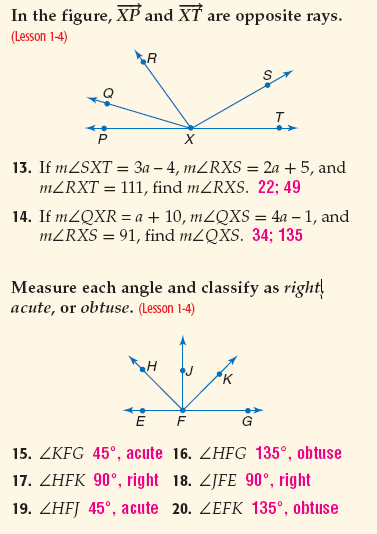 a. m<KFG= ____________	b. m<JFK= ___________c. m<HFE= ____________	d. m<EFK= ___________2.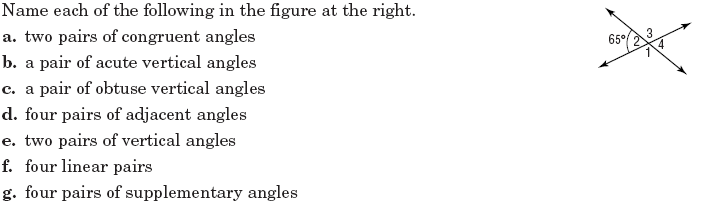 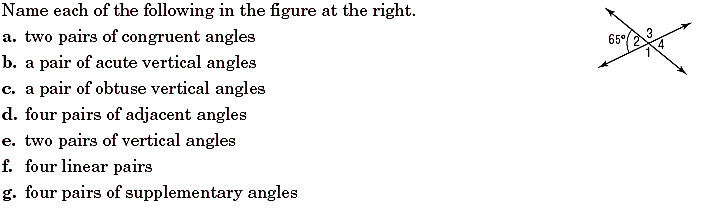 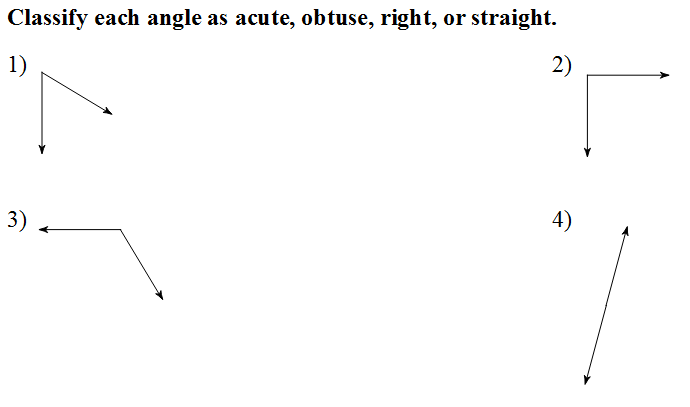 3. 4. Assume that Ray BD bisects <ABC. If <ABD = 34ᵒ, find: 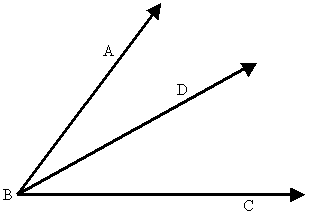 m<DBC = _______________m<ABC = _______________5. Use the diagram for the following questions. 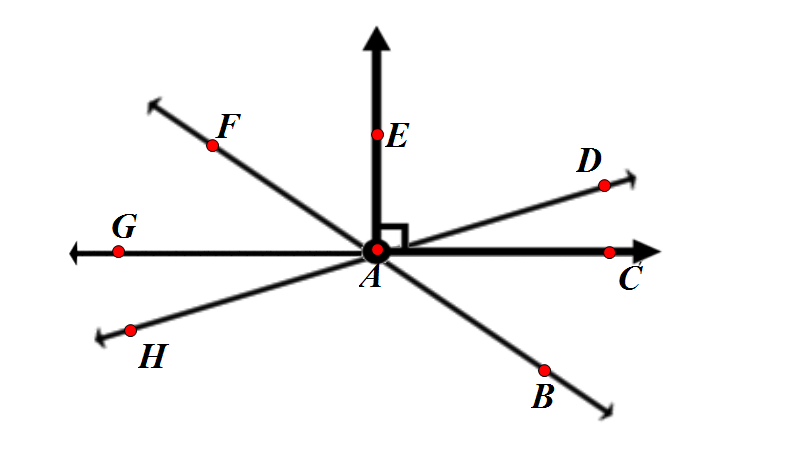 True or falseA.) <CAD  <EAD. 				B.) <CAD  <GAH. 			C.) <FAE  <EAD. 	Find the measures of the following angles if < CAB = 30ᵒ and m<GAH = 15ᵒD.) m<DAC					E.) m<EAD.				F.) m<BAGG.) m< GAE. 				H.) m<HAB				I.) m<FAB6. If <FTR = <ABC and <CBD = 27ᵒ, find m<FTR. 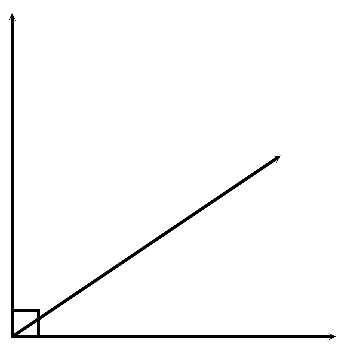 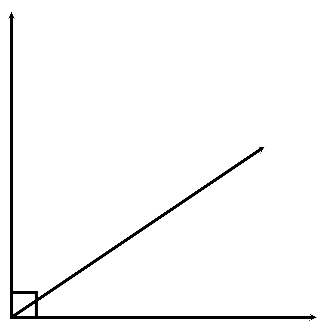 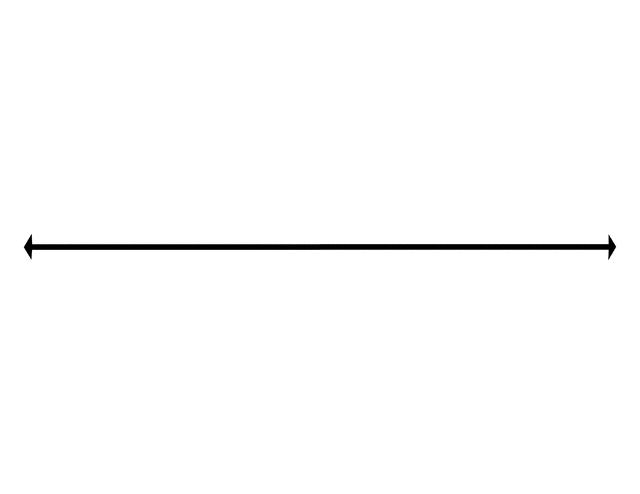 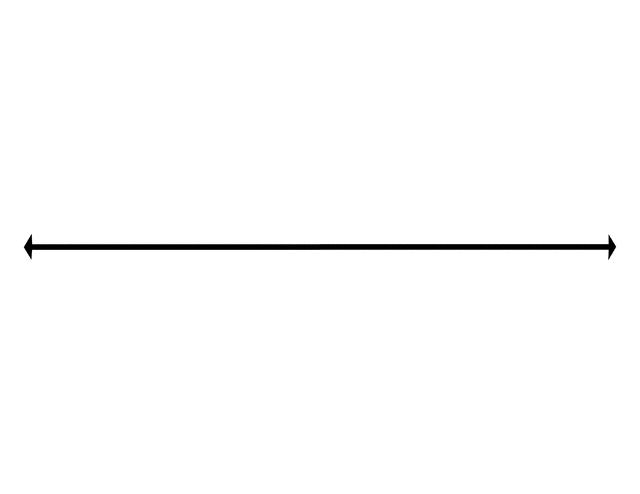 7. Find x. 8. Find x. 9. Find x. 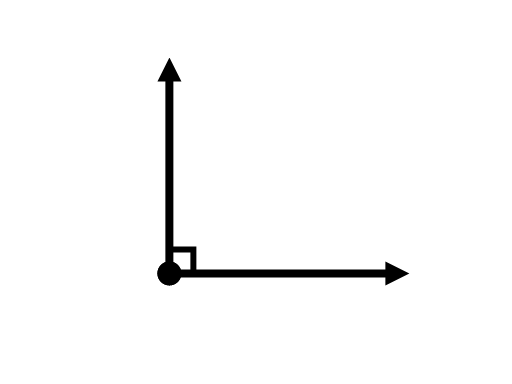 10. Find x. 11.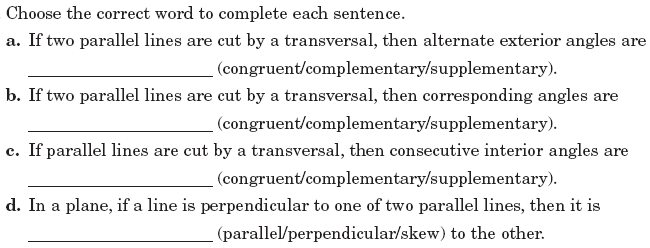 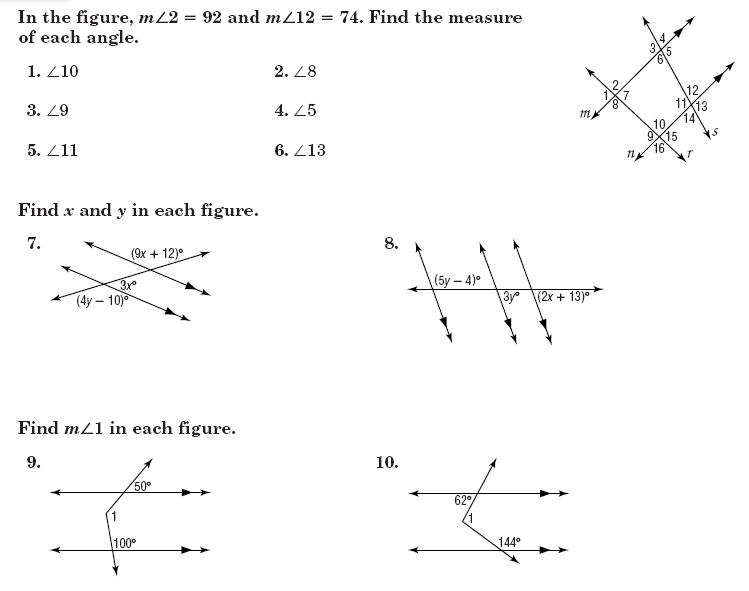 12. 13.  If w //v, give the justification for each statement. You must use only the following relationships: 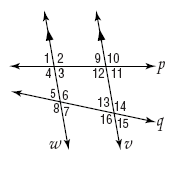 Corresponding angles are congruentAlternate interior angles are congruentAlternate exterior angles are congruentConsecutive interior angles are supplementaryLinear pairs are supplementaryVertical angles are congruenta. <2<12		b. <8<14 			c. <5<13	d. <10<2		e. <7 + <16 =180°		f. <16<614. If m<3=43°, find the measures of each angle. Fill them in on the picture and list them out in order. 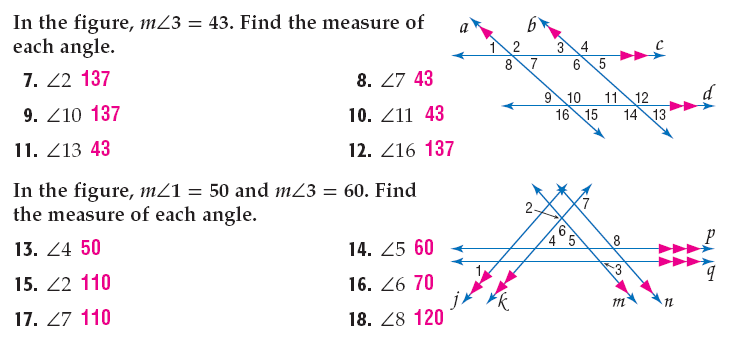 Solve for x and justify your set up.You must use only the following relationships:Corresponding angles are congruentAlternate interior angles are congruentAlternate exterior angles are congruentConsecutive interior angles are supplementaryLinear pairs are supplementaryVertical angles are congruent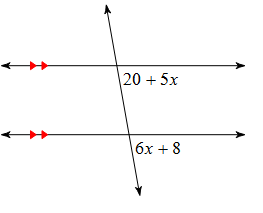 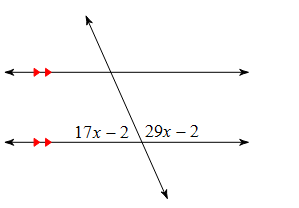 15. 									16. 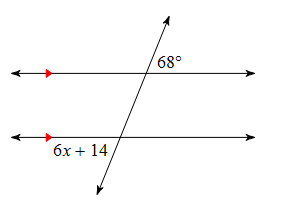 17. 									18. 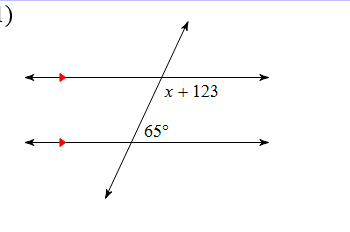 19. 								20. 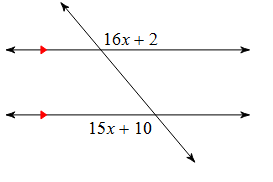 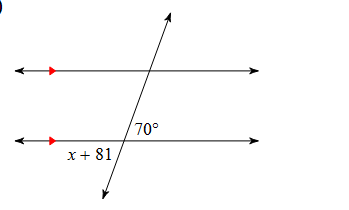 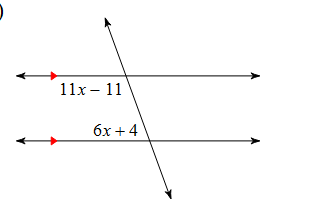 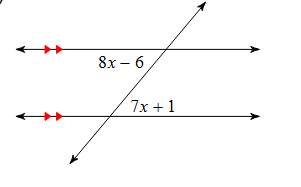 21. 								22. 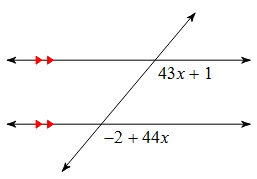 23.								24. 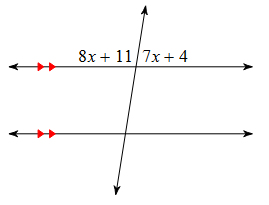 